Publicado en Lleida el 08/08/2018 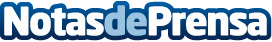 Esneca apuesta por la igualdad en el deporte y copatrocina el equipo de hockey femenino Vila-sanaLa empresa líder en formación online refuerza su relación con el club, que lucha para sortear las dificultades de ser un equipo femenino en la liga española de hockeyDatos de contacto:Comunicación Esneca910059731Nota de prensa publicada en: https://www.notasdeprensa.es/esneca-apuesta-por-la-igualdad-en-el-deporte-y Categorias: Educación Marketing Cataluña Otros deportes Recursos humanos http://www.notasdeprensa.es